1. Name of the Faculty Member1. Name of the Faculty MemberDr. Tamal Mondal  M.Sc., B.Ed., UGC-CSIR NET, PhDPresently Working at:Department of BotanyHiralal Mazumdar Memorial College for WomenDakshineswar, Kolkata-700035West Bengal, IndiaDesignation: Assistant Professor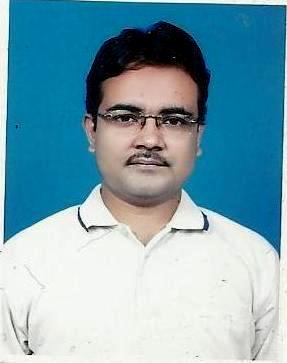 Dr. Tamal Mondal  M.Sc., B.Ed., UGC-CSIR NET, PhDPresently Working at:Department of BotanyHiralal Mazumdar Memorial College for WomenDakshineswar, Kolkata-700035West Bengal, IndiaDesignation: Assistant ProfessorDr. Tamal Mondal  M.Sc., B.Ed., UGC-CSIR NET, PhDPresently Working at:Department of BotanyHiralal Mazumdar Memorial College for WomenDakshineswar, Kolkata-700035West Bengal, IndiaDesignation: Assistant ProfessorDr. Tamal Mondal  M.Sc., B.Ed., UGC-CSIR NET, PhDPresently Working at:Department of BotanyHiralal Mazumdar Memorial College for WomenDakshineswar, Kolkata-700035West Bengal, IndiaDesignation: Assistant Professor2. Department2. DepartmentBOTANYBOTANYBOTANYBOTANY3. Teaching Experience3. Teaching Experience15+ Years as Assistant Professor 15+ Years as Assistant Professor 15+ Years as Assistant Professor 15+ Years as Assistant Professor 4. Seminar attended( In last ten years)4. Seminar attended( In last ten years)State LevelNational LevelInternational4. Seminar attended( In last ten years)4. Seminar attended( In last ten years)Participation74524. Seminar attended( In last ten years)4. Seminar attended( In last ten years)Presentation1765. Published articles(Last ten years)5. Published articles(Last ten years)Published Articles of  Tamal Mondal (In Peer-Reviewed Journals with ISSN):1. An investigation on ethno-veterinary medicinal plants of Siliguri Subdivision of Darjeeling District, West Bengal, IndiaTamal MondalJournal of Today’s Biological Sciences: Research & Review (JTBSRR)ISSN 2320-1444 (Online)Vol.1, Issue 1, page 53-58, December 30, 2012 .2. Ethnoveterinary uses of some medicinal plants of Bankura District,West Bengal: Tamal Mondal* and Sayani Biswas  Lifescience Leaflets 5:47-49, 2012. ISSN 2277-4297 (Print), 0976-1098 (Online).3. Documentation on some ethno-veterinary medicinal plants of Bankura District,West Bengal,India Tamal Mondal* and Sayani Biswas Lifescience Leaflets 6:42-46,2012. ISSN 2277-4297 (Print),0976-1098 (Online).4. Ethno-Botanical Investigation on Important Wild Edible Herbs of Siliguri Subdivision of Darjeeling District, West Bengal, India:Tamal Mondal, Journal of Today’s Biological Sciences: Research & Review (JTBSRR), Vol.1, Issue 1, page 16-19, December 30, 2012:ISSN 2320-1444 (Online).5. Survey of some important ethno-medicinal plants of Siliguri Subdivision,Darjeeling,West Bengal Tamal Mondal , Lifescience Leaflets 8:24-27,2012. ISSN 2277-4297 (Print),0976-1098 (Online).6. A Review on efficacy of Azadirachta indica A. Juss based biopesticides:An Indian perspective Debashri Mondal and Tamal Mondal  Research Journal of Recent Sciences Vol. 1(3), 94-99, March (2012). ISSN 2277-25027. Significance of VAM/AM mycorrhizal association with medicinal plants: an overview, Tamal Mondal Lifescience Leaflets 11:103-108, 2012. ISSN 2277-4297 (Print), 0976-1098 (Online).8. Studies on Antioxident and Antimicribial properties of some common Mushrooms,Tamal Mondal,Rupa Some and Sikha DuttaJournal of Today’s Biological Sciences: Research & Review (JTBSRR), Vol.2, Issue 1, page 60-67, June 30, 2013: ISSN 2320-1444 (Online).9. Conservation strategies of medicinal plants of North Bengal for a better tomorrow,Tamal Mondal,Debashri Mondal, and Sandip MondalJournal of Today’s Biological Sciences: Research & Review (JTBSRR), Vol.2, Issue 2, page 83-88 , December, 2013: ISSN 2320-1444 (Online).10. An investigation on ethno-medicinal plants of Bongaon Subdivision,North 24 Paraganas District,West Bengal,IndiaTamal Mondal* and Dali MajumderInternational Journal of Current Research, Vol.6, Issue 11, pp.10052-10054, November, 2014: ISSN: 0975-833X (Online)11. An Ethnobotanical Survey on Medicinal Plants of Ghatal Block, West Midnapur District, West Bengal, IndiaTamal Mondal* and Subir SamantaInternational Journal of Current Research in Biosciences and Plant Biology Volume 1 Number 5 (December-2014) pp. 35-37: ISSN: 2349-8080 (Online)12. An Excellent Ethno-botanical Formulation used by Folk Healers of Santhal Tribes of Bankura District, West Bengal for Treatment of Jaundice.Tamal MondalFOCUS : Volume 6,March,2015.  ISSN 2278-1501.13. Ethnobotanical uses and studies of vesicular arbuscular  mycorrhiza in the potential herbal medicinal plant ‘Aloe vera (L.) Burm. f’. International Journal of Herbal Medicine 2016; 4(6): 23-25. RJIF:2.47, Online ISSN: 2321-2187, Print ISSN: 2394-0514.14. Study of arbuscular mycorrhizal association in some medicinal herbs of Acanthaceae family from Darjeeling district, West Bengal, India. Int J Pharm Bio Sci 2017 Jan; 8(1): (B) 137 – 142. IF:5.121, ISSN 0975-6299.15.Identity theft prevention: A serious challenge to high-techWorld Cyber Security; SCOTOPIA; Volume 2 Issue 2 (July-Dec) 2017,ISSN 2455-5975.16. An Ethno-Botanical Investigation on wild edible Plants of Bongaon Subdivision,North 24 PParaganas District of West Bengal,India. Int. J Cre Re Th 2017; Volume.5, Issue 4, pp.3085-3089.December 2017.IF:5.97, ISSN : 2320-2882.17. Investigation on Arbuscular Mycorrhizal Alliances of Some Therapeutic Herbs of Lamiaceae Family in Hooghly District, West Bengal, India. Pramana Research Journal; Vol.9, Issue 3, March,2019. ISSN NO: 2249-2976. (UGC Approved Journal). International Research Journal.18. Applications of Bio-Based Emerging Polymers in Nano Nutraceuticals:  A Short Review; Journal of Advanced Scientific Research, 2020, 11(4) Suppl 8: 17-20, ISSN: 0976-9595. (UGC Approved Journal). International Research Journal.Articles in Books (Edited Books with ISBN):1. Investigation on arbuscular mycorrhizal alliances of some medicinal herbs of Asteraceae family in Darjeeling District, West Bengal, India; Biodiversity and Sustainability : Opportunities and Challenges Eds. : Rakhi Das Biswas and Abhijit Sarkar .2015: ISBN : 978-93-5254-104-1.2. Ethno-veterinary uses of some important wild medicinal plants of Bankura District of West Bengal. Tamal Mondal* and Sayani Biswas Proc. of the UGC sponsored National Seminer Organized by Zoology Dept.R.R.R.Mahavidyalaya,Radhanagar,Nangulpara,Hooghly,West Bengal,India on 22-23.12.2011.ISBN-978-93-80663-60-9.Relevance of the Tea in Covid-19 Pandemic Era, Era of New Normal: Undefined paradigh, Eds: Soma Ghosh and Sonali Mukherjee, Levant Books India, Page: 189-195, 2020, ISBN: 978-93-88069-71-7.Wild Edible Plants and their relevance in Covid-19 Scenario, The Covid 19 Pandemic A Review of the Social, Economic and Environmental Issues/Challenges.Eds. Madhusudan Karmakar,March 2021, Bluerose Publishers, New Delhi, Page 68-73,  ISBN: 978-93-5427-451-0 .Systemic Bio-Medical Waste Management in the Covid-19 Pandemic Period, (* Corresponding coauthor), The Covid 19 Pandemic A Review of the Social, Economic and Environmental Issues/Challenges.Eds. Madhusudan Karmakar,March 2021, Bluerose Publishers, New Delhi, Page 195-200, ISBN: 978-93-5427-451-0 .Authored Books:Mycorrhizal Associations in Some Medicinal Plants of Darjeeling, India: An Investigation on Mycorrhiza, Lambert Academic Publishing, Mauritius International, Feb. 2020, ISBN: 978-620-0-56398-9.Published Articles of  Tamal Mondal (In Peer-Reviewed Journals with ISSN):1. An investigation on ethno-veterinary medicinal plants of Siliguri Subdivision of Darjeeling District, West Bengal, IndiaTamal MondalJournal of Today’s Biological Sciences: Research & Review (JTBSRR)ISSN 2320-1444 (Online)Vol.1, Issue 1, page 53-58, December 30, 2012 .2. Ethnoveterinary uses of some medicinal plants of Bankura District,West Bengal: Tamal Mondal* and Sayani Biswas  Lifescience Leaflets 5:47-49, 2012. ISSN 2277-4297 (Print), 0976-1098 (Online).3. Documentation on some ethno-veterinary medicinal plants of Bankura District,West Bengal,India Tamal Mondal* and Sayani Biswas Lifescience Leaflets 6:42-46,2012. ISSN 2277-4297 (Print),0976-1098 (Online).4. Ethno-Botanical Investigation on Important Wild Edible Herbs of Siliguri Subdivision of Darjeeling District, West Bengal, India:Tamal Mondal, Journal of Today’s Biological Sciences: Research & Review (JTBSRR), Vol.1, Issue 1, page 16-19, December 30, 2012:ISSN 2320-1444 (Online).5. Survey of some important ethno-medicinal plants of Siliguri Subdivision,Darjeeling,West Bengal Tamal Mondal , Lifescience Leaflets 8:24-27,2012. ISSN 2277-4297 (Print),0976-1098 (Online).6. A Review on efficacy of Azadirachta indica A. Juss based biopesticides:An Indian perspective Debashri Mondal and Tamal Mondal  Research Journal of Recent Sciences Vol. 1(3), 94-99, March (2012). ISSN 2277-25027. Significance of VAM/AM mycorrhizal association with medicinal plants: an overview, Tamal Mondal Lifescience Leaflets 11:103-108, 2012. ISSN 2277-4297 (Print), 0976-1098 (Online).8. Studies on Antioxident and Antimicribial properties of some common Mushrooms,Tamal Mondal,Rupa Some and Sikha DuttaJournal of Today’s Biological Sciences: Research & Review (JTBSRR), Vol.2, Issue 1, page 60-67, June 30, 2013: ISSN 2320-1444 (Online).9. Conservation strategies of medicinal plants of North Bengal for a better tomorrow,Tamal Mondal,Debashri Mondal, and Sandip MondalJournal of Today’s Biological Sciences: Research & Review (JTBSRR), Vol.2, Issue 2, page 83-88 , December, 2013: ISSN 2320-1444 (Online).10. An investigation on ethno-medicinal plants of Bongaon Subdivision,North 24 Paraganas District,West Bengal,IndiaTamal Mondal* and Dali MajumderInternational Journal of Current Research, Vol.6, Issue 11, pp.10052-10054, November, 2014: ISSN: 0975-833X (Online)11. An Ethnobotanical Survey on Medicinal Plants of Ghatal Block, West Midnapur District, West Bengal, IndiaTamal Mondal* and Subir SamantaInternational Journal of Current Research in Biosciences and Plant Biology Volume 1 Number 5 (December-2014) pp. 35-37: ISSN: 2349-8080 (Online)12. An Excellent Ethno-botanical Formulation used by Folk Healers of Santhal Tribes of Bankura District, West Bengal for Treatment of Jaundice.Tamal MondalFOCUS : Volume 6,March,2015.  ISSN 2278-1501.13. Ethnobotanical uses and studies of vesicular arbuscular  mycorrhiza in the potential herbal medicinal plant ‘Aloe vera (L.) Burm. f’. International Journal of Herbal Medicine 2016; 4(6): 23-25. RJIF:2.47, Online ISSN: 2321-2187, Print ISSN: 2394-0514.14. Study of arbuscular mycorrhizal association in some medicinal herbs of Acanthaceae family from Darjeeling district, West Bengal, India. Int J Pharm Bio Sci 2017 Jan; 8(1): (B) 137 – 142. IF:5.121, ISSN 0975-6299.15.Identity theft prevention: A serious challenge to high-techWorld Cyber Security; SCOTOPIA; Volume 2 Issue 2 (July-Dec) 2017,ISSN 2455-5975.16. An Ethno-Botanical Investigation on wild edible Plants of Bongaon Subdivision,North 24 PParaganas District of West Bengal,India. Int. J Cre Re Th 2017; Volume.5, Issue 4, pp.3085-3089.December 2017.IF:5.97, ISSN : 2320-2882.17. Investigation on Arbuscular Mycorrhizal Alliances of Some Therapeutic Herbs of Lamiaceae Family in Hooghly District, West Bengal, India. Pramana Research Journal; Vol.9, Issue 3, March,2019. ISSN NO: 2249-2976. (UGC Approved Journal). International Research Journal.18. Applications of Bio-Based Emerging Polymers in Nano Nutraceuticals:  A Short Review; Journal of Advanced Scientific Research, 2020, 11(4) Suppl 8: 17-20, ISSN: 0976-9595. (UGC Approved Journal). International Research Journal.Articles in Books (Edited Books with ISBN):1. Investigation on arbuscular mycorrhizal alliances of some medicinal herbs of Asteraceae family in Darjeeling District, West Bengal, India; Biodiversity and Sustainability : Opportunities and Challenges Eds. : Rakhi Das Biswas and Abhijit Sarkar .2015: ISBN : 978-93-5254-104-1.2. Ethno-veterinary uses of some important wild medicinal plants of Bankura District of West Bengal. Tamal Mondal* and Sayani Biswas Proc. of the UGC sponsored National Seminer Organized by Zoology Dept.R.R.R.Mahavidyalaya,Radhanagar,Nangulpara,Hooghly,West Bengal,India on 22-23.12.2011.ISBN-978-93-80663-60-9.Relevance of the Tea in Covid-19 Pandemic Era, Era of New Normal: Undefined paradigh, Eds: Soma Ghosh and Sonali Mukherjee, Levant Books India, Page: 189-195, 2020, ISBN: 978-93-88069-71-7.Wild Edible Plants and their relevance in Covid-19 Scenario, The Covid 19 Pandemic A Review of the Social, Economic and Environmental Issues/Challenges.Eds. Madhusudan Karmakar,March 2021, Bluerose Publishers, New Delhi, Page 68-73,  ISBN: 978-93-5427-451-0 .Systemic Bio-Medical Waste Management in the Covid-19 Pandemic Period, (* Corresponding coauthor), The Covid 19 Pandemic A Review of the Social, Economic and Environmental Issues/Challenges.Eds. Madhusudan Karmakar,March 2021, Bluerose Publishers, New Delhi, Page 195-200, ISBN: 978-93-5427-451-0 .Authored Books:Mycorrhizal Associations in Some Medicinal Plants of Darjeeling, India: An Investigation on Mycorrhiza, Lambert Academic Publishing, Mauritius International, Feb. 2020, ISBN: 978-620-0-56398-9.Published Articles of  Tamal Mondal (In Peer-Reviewed Journals with ISSN):1. An investigation on ethno-veterinary medicinal plants of Siliguri Subdivision of Darjeeling District, West Bengal, IndiaTamal MondalJournal of Today’s Biological Sciences: Research & Review (JTBSRR)ISSN 2320-1444 (Online)Vol.1, Issue 1, page 53-58, December 30, 2012 .2. Ethnoveterinary uses of some medicinal plants of Bankura District,West Bengal: Tamal Mondal* and Sayani Biswas  Lifescience Leaflets 5:47-49, 2012. ISSN 2277-4297 (Print), 0976-1098 (Online).3. Documentation on some ethno-veterinary medicinal plants of Bankura District,West Bengal,India Tamal Mondal* and Sayani Biswas Lifescience Leaflets 6:42-46,2012. ISSN 2277-4297 (Print),0976-1098 (Online).4. Ethno-Botanical Investigation on Important Wild Edible Herbs of Siliguri Subdivision of Darjeeling District, West Bengal, India:Tamal Mondal, Journal of Today’s Biological Sciences: Research & Review (JTBSRR), Vol.1, Issue 1, page 16-19, December 30, 2012:ISSN 2320-1444 (Online).5. Survey of some important ethno-medicinal plants of Siliguri Subdivision,Darjeeling,West Bengal Tamal Mondal , Lifescience Leaflets 8:24-27,2012. ISSN 2277-4297 (Print),0976-1098 (Online).6. A Review on efficacy of Azadirachta indica A. Juss based biopesticides:An Indian perspective Debashri Mondal and Tamal Mondal  Research Journal of Recent Sciences Vol. 1(3), 94-99, March (2012). ISSN 2277-25027. Significance of VAM/AM mycorrhizal association with medicinal plants: an overview, Tamal Mondal Lifescience Leaflets 11:103-108, 2012. ISSN 2277-4297 (Print), 0976-1098 (Online).8. Studies on Antioxident and Antimicribial properties of some common Mushrooms,Tamal Mondal,Rupa Some and Sikha DuttaJournal of Today’s Biological Sciences: Research & Review (JTBSRR), Vol.2, Issue 1, page 60-67, June 30, 2013: ISSN 2320-1444 (Online).9. Conservation strategies of medicinal plants of North Bengal for a better tomorrow,Tamal Mondal,Debashri Mondal, and Sandip MondalJournal of Today’s Biological Sciences: Research & Review (JTBSRR), Vol.2, Issue 2, page 83-88 , December, 2013: ISSN 2320-1444 (Online).10. An investigation on ethno-medicinal plants of Bongaon Subdivision,North 24 Paraganas District,West Bengal,IndiaTamal Mondal* and Dali MajumderInternational Journal of Current Research, Vol.6, Issue 11, pp.10052-10054, November, 2014: ISSN: 0975-833X (Online)11. An Ethnobotanical Survey on Medicinal Plants of Ghatal Block, West Midnapur District, West Bengal, IndiaTamal Mondal* and Subir SamantaInternational Journal of Current Research in Biosciences and Plant Biology Volume 1 Number 5 (December-2014) pp. 35-37: ISSN: 2349-8080 (Online)12. An Excellent Ethno-botanical Formulation used by Folk Healers of Santhal Tribes of Bankura District, West Bengal for Treatment of Jaundice.Tamal MondalFOCUS : Volume 6,March,2015.  ISSN 2278-1501.13. Ethnobotanical uses and studies of vesicular arbuscular  mycorrhiza in the potential herbal medicinal plant ‘Aloe vera (L.) Burm. f’. International Journal of Herbal Medicine 2016; 4(6): 23-25. RJIF:2.47, Online ISSN: 2321-2187, Print ISSN: 2394-0514.14. Study of arbuscular mycorrhizal association in some medicinal herbs of Acanthaceae family from Darjeeling district, West Bengal, India. Int J Pharm Bio Sci 2017 Jan; 8(1): (B) 137 – 142. IF:5.121, ISSN 0975-6299.15.Identity theft prevention: A serious challenge to high-techWorld Cyber Security; SCOTOPIA; Volume 2 Issue 2 (July-Dec) 2017,ISSN 2455-5975.16. An Ethno-Botanical Investigation on wild edible Plants of Bongaon Subdivision,North 24 PParaganas District of West Bengal,India. Int. J Cre Re Th 2017; Volume.5, Issue 4, pp.3085-3089.December 2017.IF:5.97, ISSN : 2320-2882.17. Investigation on Arbuscular Mycorrhizal Alliances of Some Therapeutic Herbs of Lamiaceae Family in Hooghly District, West Bengal, India. Pramana Research Journal; Vol.9, Issue 3, March,2019. ISSN NO: 2249-2976. (UGC Approved Journal). International Research Journal.18. Applications of Bio-Based Emerging Polymers in Nano Nutraceuticals:  A Short Review; Journal of Advanced Scientific Research, 2020, 11(4) Suppl 8: 17-20, ISSN: 0976-9595. (UGC Approved Journal). International Research Journal.Articles in Books (Edited Books with ISBN):1. Investigation on arbuscular mycorrhizal alliances of some medicinal herbs of Asteraceae family in Darjeeling District, West Bengal, India; Biodiversity and Sustainability : Opportunities and Challenges Eds. : Rakhi Das Biswas and Abhijit Sarkar .2015: ISBN : 978-93-5254-104-1.2. Ethno-veterinary uses of some important wild medicinal plants of Bankura District of West Bengal. Tamal Mondal* and Sayani Biswas Proc. of the UGC sponsored National Seminer Organized by Zoology Dept.R.R.R.Mahavidyalaya,Radhanagar,Nangulpara,Hooghly,West Bengal,India on 22-23.12.2011.ISBN-978-93-80663-60-9.Relevance of the Tea in Covid-19 Pandemic Era, Era of New Normal: Undefined paradigh, Eds: Soma Ghosh and Sonali Mukherjee, Levant Books India, Page: 189-195, 2020, ISBN: 978-93-88069-71-7.Wild Edible Plants and their relevance in Covid-19 Scenario, The Covid 19 Pandemic A Review of the Social, Economic and Environmental Issues/Challenges.Eds. Madhusudan Karmakar,March 2021, Bluerose Publishers, New Delhi, Page 68-73,  ISBN: 978-93-5427-451-0 .Systemic Bio-Medical Waste Management in the Covid-19 Pandemic Period, (* Corresponding coauthor), The Covid 19 Pandemic A Review of the Social, Economic and Environmental Issues/Challenges.Eds. Madhusudan Karmakar,March 2021, Bluerose Publishers, New Delhi, Page 195-200, ISBN: 978-93-5427-451-0 .Authored Books:Mycorrhizal Associations in Some Medicinal Plants of Darjeeling, India: An Investigation on Mycorrhiza, Lambert Academic Publishing, Mauritius International, Feb. 2020, ISBN: 978-620-0-56398-9.Published Articles of  Tamal Mondal (In Peer-Reviewed Journals with ISSN):1. An investigation on ethno-veterinary medicinal plants of Siliguri Subdivision of Darjeeling District, West Bengal, IndiaTamal MondalJournal of Today’s Biological Sciences: Research & Review (JTBSRR)ISSN 2320-1444 (Online)Vol.1, Issue 1, page 53-58, December 30, 2012 .2. Ethnoveterinary uses of some medicinal plants of Bankura District,West Bengal: Tamal Mondal* and Sayani Biswas  Lifescience Leaflets 5:47-49, 2012. ISSN 2277-4297 (Print), 0976-1098 (Online).3. Documentation on some ethno-veterinary medicinal plants of Bankura District,West Bengal,India Tamal Mondal* and Sayani Biswas Lifescience Leaflets 6:42-46,2012. ISSN 2277-4297 (Print),0976-1098 (Online).4. Ethno-Botanical Investigation on Important Wild Edible Herbs of Siliguri Subdivision of Darjeeling District, West Bengal, India:Tamal Mondal, Journal of Today’s Biological Sciences: Research & Review (JTBSRR), Vol.1, Issue 1, page 16-19, December 30, 2012:ISSN 2320-1444 (Online).5. Survey of some important ethno-medicinal plants of Siliguri Subdivision,Darjeeling,West Bengal Tamal Mondal , Lifescience Leaflets 8:24-27,2012. ISSN 2277-4297 (Print),0976-1098 (Online).6. A Review on efficacy of Azadirachta indica A. Juss based biopesticides:An Indian perspective Debashri Mondal and Tamal Mondal  Research Journal of Recent Sciences Vol. 1(3), 94-99, March (2012). ISSN 2277-25027. Significance of VAM/AM mycorrhizal association with medicinal plants: an overview, Tamal Mondal Lifescience Leaflets 11:103-108, 2012. ISSN 2277-4297 (Print), 0976-1098 (Online).8. Studies on Antioxident and Antimicribial properties of some common Mushrooms,Tamal Mondal,Rupa Some and Sikha DuttaJournal of Today’s Biological Sciences: Research & Review (JTBSRR), Vol.2, Issue 1, page 60-67, June 30, 2013: ISSN 2320-1444 (Online).9. Conservation strategies of medicinal plants of North Bengal for a better tomorrow,Tamal Mondal,Debashri Mondal, and Sandip MondalJournal of Today’s Biological Sciences: Research & Review (JTBSRR), Vol.2, Issue 2, page 83-88 , December, 2013: ISSN 2320-1444 (Online).10. An investigation on ethno-medicinal plants of Bongaon Subdivision,North 24 Paraganas District,West Bengal,IndiaTamal Mondal* and Dali MajumderInternational Journal of Current Research, Vol.6, Issue 11, pp.10052-10054, November, 2014: ISSN: 0975-833X (Online)11. An Ethnobotanical Survey on Medicinal Plants of Ghatal Block, West Midnapur District, West Bengal, IndiaTamal Mondal* and Subir SamantaInternational Journal of Current Research in Biosciences and Plant Biology Volume 1 Number 5 (December-2014) pp. 35-37: ISSN: 2349-8080 (Online)12. An Excellent Ethno-botanical Formulation used by Folk Healers of Santhal Tribes of Bankura District, West Bengal for Treatment of Jaundice.Tamal MondalFOCUS : Volume 6,March,2015.  ISSN 2278-1501.13. Ethnobotanical uses and studies of vesicular arbuscular  mycorrhiza in the potential herbal medicinal plant ‘Aloe vera (L.) Burm. f’. International Journal of Herbal Medicine 2016; 4(6): 23-25. RJIF:2.47, Online ISSN: 2321-2187, Print ISSN: 2394-0514.14. Study of arbuscular mycorrhizal association in some medicinal herbs of Acanthaceae family from Darjeeling district, West Bengal, India. Int J Pharm Bio Sci 2017 Jan; 8(1): (B) 137 – 142. IF:5.121, ISSN 0975-6299.15.Identity theft prevention: A serious challenge to high-techWorld Cyber Security; SCOTOPIA; Volume 2 Issue 2 (July-Dec) 2017,ISSN 2455-5975.16. An Ethno-Botanical Investigation on wild edible Plants of Bongaon Subdivision,North 24 PParaganas District of West Bengal,India. Int. J Cre Re Th 2017; Volume.5, Issue 4, pp.3085-3089.December 2017.IF:5.97, ISSN : 2320-2882.17. Investigation on Arbuscular Mycorrhizal Alliances of Some Therapeutic Herbs of Lamiaceae Family in Hooghly District, West Bengal, India. Pramana Research Journal; Vol.9, Issue 3, March,2019. ISSN NO: 2249-2976. (UGC Approved Journal). International Research Journal.18. Applications of Bio-Based Emerging Polymers in Nano Nutraceuticals:  A Short Review; Journal of Advanced Scientific Research, 2020, 11(4) Suppl 8: 17-20, ISSN: 0976-9595. (UGC Approved Journal). International Research Journal.Articles in Books (Edited Books with ISBN):1. Investigation on arbuscular mycorrhizal alliances of some medicinal herbs of Asteraceae family in Darjeeling District, West Bengal, India; Biodiversity and Sustainability : Opportunities and Challenges Eds. : Rakhi Das Biswas and Abhijit Sarkar .2015: ISBN : 978-93-5254-104-1.2. Ethno-veterinary uses of some important wild medicinal plants of Bankura District of West Bengal. Tamal Mondal* and Sayani Biswas Proc. of the UGC sponsored National Seminer Organized by Zoology Dept.R.R.R.Mahavidyalaya,Radhanagar,Nangulpara,Hooghly,West Bengal,India on 22-23.12.2011.ISBN-978-93-80663-60-9.Relevance of the Tea in Covid-19 Pandemic Era, Era of New Normal: Undefined paradigh, Eds: Soma Ghosh and Sonali Mukherjee, Levant Books India, Page: 189-195, 2020, ISBN: 978-93-88069-71-7.Wild Edible Plants and their relevance in Covid-19 Scenario, The Covid 19 Pandemic A Review of the Social, Economic and Environmental Issues/Challenges.Eds. Madhusudan Karmakar,March 2021, Bluerose Publishers, New Delhi, Page 68-73,  ISBN: 978-93-5427-451-0 .Systemic Bio-Medical Waste Management in the Covid-19 Pandemic Period, (* Corresponding coauthor), The Covid 19 Pandemic A Review of the Social, Economic and Environmental Issues/Challenges.Eds. Madhusudan Karmakar,March 2021, Bluerose Publishers, New Delhi, Page 195-200, ISBN: 978-93-5427-451-0 .Authored Books:Mycorrhizal Associations in Some Medicinal Plants of Darjeeling, India: An Investigation on Mycorrhiza, Lambert Academic Publishing, Mauritius International, Feb. 2020, ISBN: 978-620-0-56398-9.Association/SocietyMemberships1.Indian Society for Spices (Life Member)2.Indian Society of Hill Agriculture (Life Member)3.Indian Society of Weed Science (Life Member)4.Crop and Weed Science Society (Life Member)5.Medicinal and Aromatic Plants Association of India (Life Member)1.Indian Society for Spices (Life Member)2.Indian Society of Hill Agriculture (Life Member)3.Indian Society of Weed Science (Life Member)4.Crop and Weed Science Society (Life Member)5.Medicinal and Aromatic Plants Association of India (Life Member)1.Indian Society for Spices (Life Member)2.Indian Society of Hill Agriculture (Life Member)3.Indian Society of Weed Science (Life Member)4.Crop and Weed Science Society (Life Member)5.Medicinal and Aromatic Plants Association of India (Life Member)1.Indian Society for Spices (Life Member)2.Indian Society of Hill Agriculture (Life Member)3.Indian Society of Weed Science (Life Member)4.Crop and Weed Science Society (Life Member)5.Medicinal and Aromatic Plants Association of India (Life Member)1.Indian Society for Spices (Life Member)2.Indian Society of Hill Agriculture (Life Member)3.Indian Society of Weed Science (Life Member)4.Crop and Weed Science Society (Life Member)5.Medicinal and Aromatic Plants Association of India (Life Member)Emailtamalmondal1@gmail.comtamalmondal1@gmail.comtamalmondal1@gmail.comtamalmondal1@gmail.comtamalmondal1@gmail.com